Algeometry 							Name: ____________________________	(Geometry with infused Algebra)					Period: ______________For problems 1-3, use line segment BT.  Set up an equation, solve, and find the length of  , , and  BT = 21		BI = 	IT =  BT = 	BI = 	IT =  BT = 	BI = 	IT = For problems 4-6, use line segment AT.  C is the midpoint of .  Set up an equation, solve, find the length of , , and AC = 		CT =  AC = 		CT = AC = 		AT = 52In the figure on the right, line m is a bisector of . Set up an equation, solve, and find lengths PR, RS, and PSPR = 		RS = 25PR = 		RS = 	PR = 		PS = For problems 10-12,    BV = 		FJ = BV = 	FJ = BV+FJ = 	FJ =  Line n bisects  at point N.  and .  Find the value of x. Bookwork Pg. 23-24:         #1-6, 8-11 (show algebra), 15-18 (show algebra)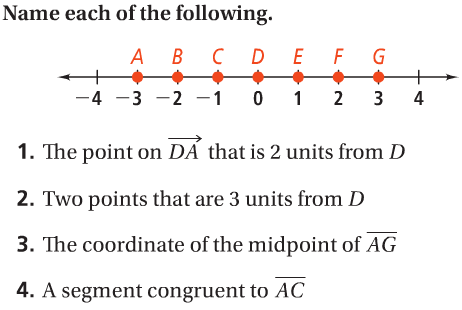 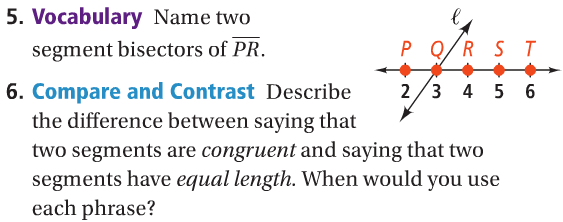 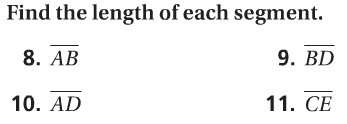 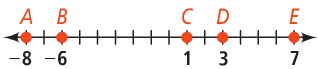 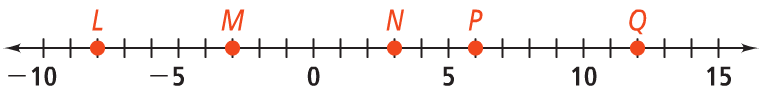 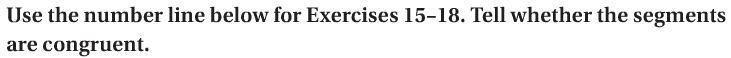 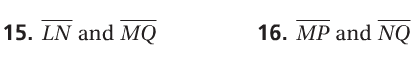 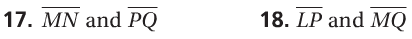 